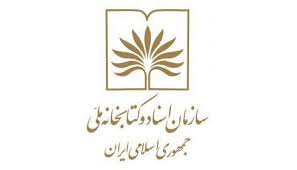 	 همایش بین‌المللی میراث مشترک ایران و هند: نسخ خطی، ظرفیتها و چالشها(ICCHI)سازمان اسناد و کتابخانه ملی ایران ، ۲۴ و ۲۵ بهمن ۱۴۰۰	 همایش بین‌المللی میراث مشترک ایران و هند: نسخ خطی، ظرفیتها و چالشها(ICCHI)سازمان اسناد و کتابخانه ملی ایران ، ۲۴ و ۲۵ بهمن ۱۴۰۰	 همایش بین‌المللی میراث مشترک ایران و هند: نسخ خطی، ظرفیتها و چالشها(ICCHI)سازمان اسناد و کتابخانه ملی ایران ، ۲۴ و ۲۵ بهمن ۱۴۰۰برنامه روز اول، ۲۴ بهمن برنامه روز اول، ۲۴ بهمن برنامه روز اول، ۲۴ بهمن افتتاحیه (صبح) افتتاحیه (صبح) افتتاحیه (صبح) https://zoom.us/j/6092975717?pwd=a1BXcWIzNnJjOFMwQ2lsQWlCd3o0UT09رمز ورود 123456https://zoom.us/j/6092975717?pwd=a1BXcWIzNnJjOFMwQ2lsQWlCd3o0UT09رمز ورود 123456پیوند ورود قرآن و سرود ملی جمهوری اسلامی ایران۹:۰۰-۹:۱۰ساعت۹:۰۰-۱۰:۰۰دکتر غلامرضا امیرخانیدبیر علمی همایش۹:۱۰-۹:۲۰ساعت۹:۰۰-۱۰:۰۰دکتر اکبر ایرانی مدیر عامل مرکز پژوهشی میراث مکتوب۹:۲۰-۹:۳۰ساعت۹:۰۰-۱۰:۰۰ گددام دارمندراسفیر محترم هند در ایران۹:۳۰-۹:۴۰ساعت۹:۰۰-۱۰:۰۰دکتر غلامعلی حداد عادلرئیس بنیاد سعدی۹:۴۰-۹:۵۰ساعت۹:۰۰-۱۰:۰۰دکتر ایمانی پوررئيس سازمان فرهنگ و ارتباطات اسلامی۹:۵۰-۱۰:۰۰ساعت۹:۰۰-۱۰:۰۰نشست اول: ۲۴ بهمن (صبح): حفاظت، نگهداری و مرمت نسخ خطی دبیر نشست: دکتر محمد حدادینشست اول: ۲۴ بهمن (صبح): حفاظت، نگهداری و مرمت نسخ خطی دبیر نشست: دکتر محمد حدادینشست اول: ۲۴ بهمن (صبح): حفاظت، نگهداری و مرمت نسخ خطی دبیر نشست: دکتر محمد حدادینشست اول: ۲۴ بهمن (صبح): حفاظت، نگهداری و مرمت نسخ خطی دبیر نشست: دکتر محمد حدادیhttps://zoom.us/j/6092975717?pwd=a1BXcWIzNnJjOFMwQ2lsQWlCd3o0UT09رمز ورود 123456https://zoom.us/j/6092975717?pwd=a1BXcWIzNnJjOFMwQ2lsQWlCd3o0UT09رمز ورود 123456https://zoom.us/j/6092975717?pwd=a1BXcWIzNnJjOFMwQ2lsQWlCd3o0UT09رمز ورود 123456پیوند ورودعنوان سخنرانیسخنرانزمانساعت۱۰:۳۰-۱۱:۴۵EPHEMERALITY OF MANUSCRIPTS AND DIGITAL INTEGRATION TO RATIONALIZE USABILITY- A CASE STUDYکمارنایاک۱۰:۳۰-۱۰:۴۵ساعت۱۰:۳۰-۱۱:۴۵مروری بر روشهای استحکامبخشی مورد استفاده در حفاظت آثار کاغذی تاریخیکبری داد محمدی، محسن محمدی آچاچلو و محمد تقی جعفری۱۰:۴۵-۱۱:۰۰ساعت۱۰:۳۰-۱۱:۴۵ضرورت به کارگیری اصول حفاظت پیشگیرانه در حفاظت و نگهداری نسخ خطیمعصومه انگورج تقوی، محمد حدادی وابوالفضل شریفی فرد۱۱:۰۰-۱۱:۱۵ساعت۱۰:۳۰-۱۱:۴۵میراثی کهن در بستری نو: ظرفیت‌ها و راهکارهای دیجیتال‌سازی نسخ‌خطیوحیده آقابابایی، نیره جعفری فرد۱۱:۱۵-۱۱:۳۰ساعت۱۰:۳۰-۱۱:۴۵پرسش و پاسخ۱۱:۳۰-۱۱:۴۵ساعت۱۰:۳۰-۱۱:۴۵نشست دوم:‌۲۴ بهمن (بعدازظهر): فهرست ها و فهرست نویسی نسخ خطیدبیر نشست: سید محمد حسین حکیمنشست دوم:‌۲۴ بهمن (بعدازظهر): فهرست ها و فهرست نویسی نسخ خطیدبیر نشست: سید محمد حسین حکیمنشست دوم:‌۲۴ بهمن (بعدازظهر): فهرست ها و فهرست نویسی نسخ خطیدبیر نشست: سید محمد حسین حکیمنشست دوم:‌۲۴ بهمن (بعدازظهر): فهرست ها و فهرست نویسی نسخ خطیدبیر نشست: سید محمد حسین حکیمhttps://zoom.us/j/6092975717?pwd=a1BXcWIzNnJjOFMwQ2lsQWlCd3o0UT09رمز ورود 123456https://zoom.us/j/6092975717?pwd=a1BXcWIzNnJjOFMwQ2lsQWlCd3o0UT09رمز ورود 123456https://zoom.us/j/6092975717?pwd=a1BXcWIzNnJjOFMwQ2lsQWlCd3o0UT09رمز ورود 123456پیوند ورودعنوان سخنرانیسخنرانزمانساعت14:00- ۳۰/۱۵مطالعه نسخه های خطی سانسکریت موجود در کتاب خانه آستان قدس، مشهد، ایرانچندرگپت بهارتیه۱4:00- ۱4:15  ساعت14:00- ۳۰/۱۵نسخه‌های ناشناخته از کتابخانۀ تیـپو سلطاندر کالج All Souls، دانشگاه آکسفوردعلی میرانصاری۱4:15- 14:30  ساعت14:00- ۳۰/۱۵معرفی موسسهٌ شرق شناسی کاما و نسخه های اوستا و پهلوی آن در بمبئی کتایون نمیرانیان، فرانک نمیرانیان۱4:30- ۱4:45ساعت14:00- ۳۰/۱۵فهرست نسخ خطی مرکز تحقیقات زبان و ادب فارسی دهلیسید محمدمنصور طباطبایی۱4:45- ۱5:0۰ساعت14:00- ۳۰/۱۵فهرست کتابخانه ناصریه لکهنو سید محمدحسین حکیم۱5:00- ۱5:15ساعت14:00- ۳۰/۱۵پرسش و پاسخ۱5:15- ۱5:3۰ساعت14:00- ۳۰/۱۵